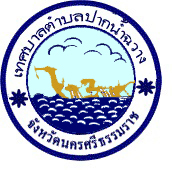 รายงานผลการบริหารและพัฒนาทรัพยากรบุคคล ประจำปี 2561เทศบาลตำบลปากน้ำฉวาง อำเภอฉวาง จังหวัดนครศรีธรรมราช………………………………………………….ที่บุคลากรทั้งหมดได้รับการฝึกอบรมหมายเหตุ1พนักงานเทศบาล11102ลูกจ้างประจำ223พนักงานจ้าง1511Total2823